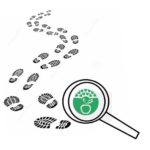 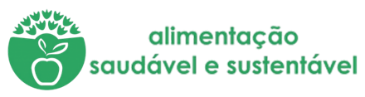 Na minha casa não desperdiçamos alimentos!E agora…Deixa-nos a tua receitaTítulo: Batido de bananaIngredientes: cascas de banana 1; bebida vegetal (coco, amêndoa, soja) 400ml; mel 1 c.de chá; espinafres 30g; canela em pó q.b.; coco ralado 1 c.de cháProcedimentos: Lave bem a casca de banana, corte-lhe as pontas e rejeite-as. Corte a restante em pedaços e coloque-os no copo do liquidificador. Adicione a bebida vegetal, o mel, os espinafres e a canela e triture até obter um sumo grosso. Sirva polvilhado com o coco.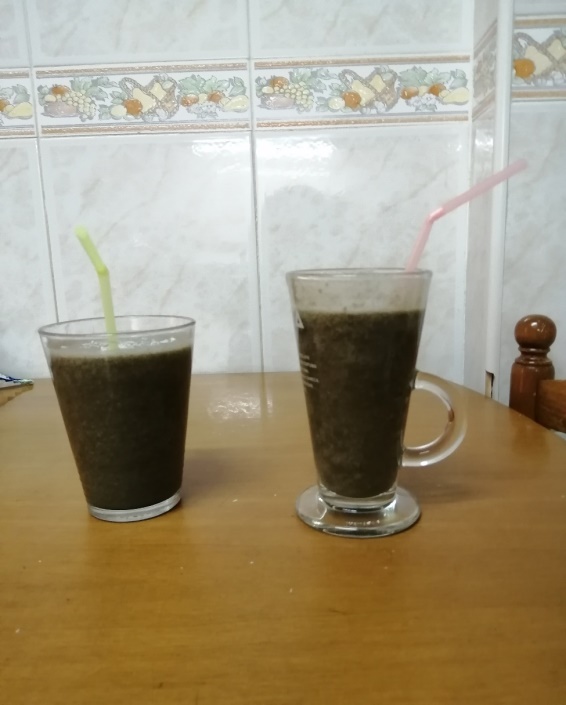 Imagens da receita concluída. 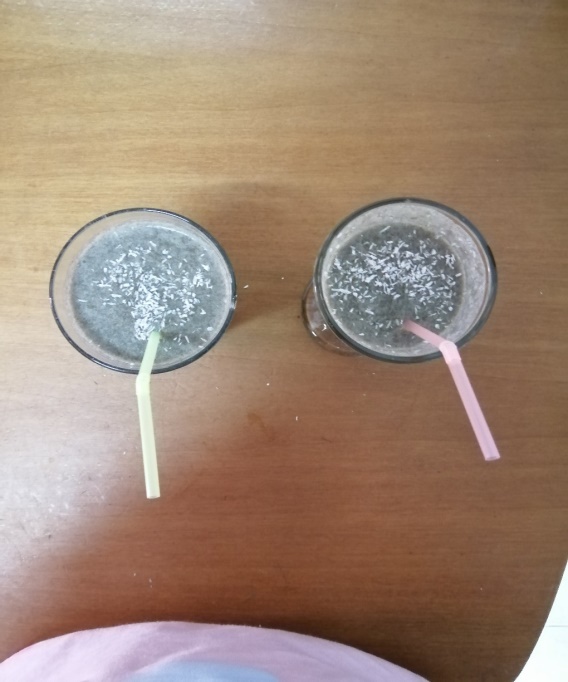 	Tabela de registos 	Tabela de registos Dia 1PESO DO DESPERDÍCIO DIA 1Registo em peso de alimentos desperdiçados durante a preparação das refeições (ex: quando preparam uma sopa, pesar o as partes dos legumes descartados, cascas, raízes, etc.)1k 180gApós a refeição verificar se a mesma foi consumida na sua totalidade. Registo em peso.Foi consumido na totalidadeDia 2PESO DO DESPERDÍCIO DIA 2Registo em peso de alimentos desperdiçados durante a preparação das refeições (ex: quando preparam uma sopa, pesar o as partes dos legumes descartados, cascas, raízes, etc.)1k 100gApós a refeição verificar se a mesma foi consumida na sua totalidade. Registo em peso.Foi consumido na totalidade Dia 3PESO DO DESPERDÍCIO DIA 3Registo em peso de alimentos desperdiçados durante a preparação das refeições (ex: quando preparam uma sopa, pesar o as partes dos legumes descartados, cascas, raízes, etc.)900gApós a refeição verificar se a mesma foi consumida na sua totalidade. Registo em peso.Foi consumido na totalidade